Міністерство освіти і науки УкраїниДержавний вищий навчальний закладтехнічний університет "Дніпровська політехніка" Фінансово-економічний факультетКафедра економіки та економічної кібернетикиРОБОЧА ПРОГРАМА НАВЧАЛЬНОЇ ДИСЦИПЛІНИ«Оптимальне інвестування»Викладачі: Пістунов Ігор МиколайовичПролонговано: на 2023/2024_ н.р. (О.Ю. Чуріканова) «12» червня 2023р.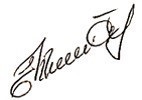                                               (підпис, ПІБ, дата)                                              (підпис, ПІБ, дата)                           на 20__/20__ н.р. __________(___________) «__»___ 20__р.                                         (підпис, ПІБ, дата)ДніпроТУ «ДП»2022Розробник – Пістунов І.М., професор кафедри електронної економіки та економічної кібернетики.Пістунов І.М.Робоча програма навчальної дисципліни «оптимальне інвестування» для для магістрів, що навчаються за галузями знань 05 Соціальні та поведінкові науки, 07 Управління та адміністрування. Спеціальності: 051 Економіка; 071 Облік та оподаткування; 072 Фінанси,  банківська справа та страхування; 075 Маркетинг; 242 Туризм; 291 Міжнародні відносини, суспільні комунікації та регіональні студії / І.М. Пістунов Нац. техн. ун-т. «Дніпровська політехніка», каф. економіки та економічної кібернетики. – Д. : НТУ «ДП», 2022. – 16 с.Робоча програма регламентує:дисциплінарні результати навчання, сформовані на основі трансформації очікуваних результатів навчання освітньої програми; зміст навчальної дисципліни, сформований  за критерієм «дисциплінарні результати навчання»;розподіл обсягу дисципліни за видами навчальних занять;узагальнені засоби діагностики рівня сформованості компетентностей;критерії та процедури оцінювання навчальних досягнень здобувачів за дисципліною; склад комплексу навчально-методичного забезпечення дисципліни.Погоджено рішенням методичної комісії спеціальності 051 Економіка (протокол № __ від ____________2022).Рекомендовано до видання редакційною радою НТУ «Дніпровська політехніка» (протокол № ___ від _____2022).ВСТУПВ освітньо-професійній програмі Державного ВНЗ «НГУ» спеціальності 051 «Економіка» здійснено розподіл програмних результатів навчання за організаційними формами освітнього процесу. До дисципліни «Оптимальне інвестування» віднесені такі результати навчання:Мета дисципліни – формування у майбутніх бакалаврів знань і навичок щодо сучасних схем застосування досягнень теорії ймовірності та математичної статистики в процесі використання для розрахунків можливих результатів економічних процесів.Реалізація мети вимагає формування у майбутніх бакалаврів знань і навичок щодо економічної кібернетики.1 ГАЛУЗЬ ВИКОРИСТАННЯРобоча програма призначена для: реалізації компетентнісного підходу під час формування структури та змісту дисципліни;внутрішнього та зовнішнього контролю якості підготовки фахівців;акредитації освітньої програми за спеціальністю.Робоча програма встановлює:обсяг та терміни викладання дисципліни;очікувані дисциплінарні результати навчання;тематичний план і розподіл обсягу часу дисципліни за видами навчальних занять;вимоги до структури та змісту індивідуальних завдань;завдання для самостійної роботи здобувача;оцінювання результатів навчання: формат оцінки, критерії, процедури та засоби діагностики;склад комплексу навчально-методичного забезпечення дисципліни;рекомендовану літературу.2 НОРМАТИВНІ ПОСИЛАННЯРобоча програма дисципліни розроблена на основі таких нормативних документів:Довідник користувача ЄКТС [Електронний ресурс]. URL: http: //mdu.in.ua/Ucheb/dovidnik_ koristuvacha_ ekts.pdf (дата звернення: 04.11.2017).Закон України «Про вищу освіту» [Електронний ресурс]. URL: http://zakon2.rada.gov.ua /laws/show/1556-18 (дата звернення: 04.11.2017).Закон України «Про освіту» [Електронний ресурс]. URL: http://zakon3.rada.gov.ua/ laws/show/2145-19 (дата звернення: 04.11.2017).Салов В.О. Рекомендації до створення комплексу навчально-методичного забезпечення дисциплін : метод. посіб. для наук.-пед. прац. / В.О. Салов, Т.О. Письменкова ; Нац. гірн. ун-т, наук. метод. центр. – Д. : НГУ, 2017. – 50 с.Національна рамка кваліфікацій. http://zakon3.rada.gov.ua/laws/ show/1341-2011-п.Положення про організацію освітнього процесу Державного ВНЗ «НГУ», затверджено вченою радою 15.11.2016, протокол №15 [Електронний ресурс]. URL: http://www.nmu.org.ua/ua/content/infrastructure/structural_divisions/ educ_department/docs/ (дата звернення: 04.11.2017).Постанова Кабінету Міністрів України від 30 грудня 2015 р. № 1187 «Ліцензійні умовами провадження освітньої діяльності закладів освіти» [Електронний ресурс]. URL: http://detut.edu.ua/sites/default/files/files/dokyments/ vusha_ocvita_liz_ymovu.pdf (дата звернення: 04.11.2017).Стандарт вищої освіти Державного ВНЗ «НГУ» Проектування освітнього процесу, затверджений вченою радою 15.11.2016, протокол № 15. URL: http://www.nmu.org.ua/ua/content/infrastructure/ structural_divisions /educ_ department/docs/ (дата звернення: 04.11.2017).Стандарти і рекомендації забезпечення якості на європейському освітньому просторі. URL: http://www.britishcouncil.org.ua/sites/default/files/ standards-and-guidelines_for_qa_in_the_ehea_2015.pdf (дата звернення: 04.11.2017).3 ОБСЯГ ТА ТЕРМІНИ ВИКЛАДАННЯ ДИСЦИПЛІНИЗагальний обсяг – 9,5 кредитів ЄCTS (342 академічних годин). Викладається на 3-му курсі, у 1-му семестрі.4 ОЧІКУВАНІ ДИСЦИПЛІНАРНІ РЕЗУЛЬТАТИ НАВЧАННЯ5 ТЕМАТИЧНИЙ ПЛАН І РОЗПОДІЛ ОБСЯГУ ЧАСУДИСЦИПЛІНИ ЗА ВИДАМИ НАВЧАЛЬНИХ ЗАНЯТЬ6 ЗАВДАННЯ ДЛЯ САМОСТІЙНОЇ РОБОТИОсновні завдання для самостійної роботи:1) попереднє опрацювання інформаційного забезпечення за кожною темою;2) підготовка до поточного контролю – розв’язання завдань самоконтролю за кожною темою;3) підготовка до семестрового контролю.7 ОЦІНЮВАННЯ РЕЗУЛЬТАТІВ НАВЧАННЯШкали оцінювання. У зв’язку з новим європейським підходом до переведення оцінок і офіційною відсутністю національної шкали оцінок використовується інституціональна шкала.Шкали оцінювання навчальних досягнень студентів Національного гірничого університетуОцінювання результатів навчання здобувачів здійснюється для зарахування кредитів за дисципліною відповідно до результатів підсумкового контролю.Кредити за навчальною дисципліною зараховується, якщо добувач отримав підсумкову оцінку не менше 60-ти балів. Нижча оцінка вважається академічною заборгованістю, що підлягає ліквідації відповідно до Положення про організацію освітнього процесу ДВНЗ ТУ «ДП».8 ЗАСОБИ ДІАГНОСТИКИУзагальнені засоби діагностики. Відповідно до Стандарту ДВНЗ «НГУ» «Проектування освітнього процесу» робоча програма з кожної компоненти плану освітнього процесу (кредитного модуля) має містити узагальнені засоби діагностики, що розробляються на базі програмних результатів навчання.З огляду на зміст дисциплінарних результатів навчання, студент під час контрольних заходів повинен:сертифікувати результати навчання студентів за допомогою процедур, що ґрунтуються на чітких і прозорих критеріях (контролюються уміння);виконувати прикладні дослідження у сфері управління освітою (контролюється уміння, автономність та відповідальність);розробляти та реалізовувати стратегічні плани розвитку закладу вищої освіти на основі новітніх наукових досліджень у сфері освіти та змін у соціальному середовищі (контролюється автономність та відповідальність); управляти людськими ресурсами освітніх організацій, а також контролювати робочий процес в закладах освіти (контролюються знання, комунікація, автономність та відповідальність);розробляти плани та проекти розвитку кар’єри співробітників освітніх установ (контролюється автономність та відповідальність);розробляти освітні програми, що відповідають вимогам ринку праці та мінливого світу (контролюються знання, уміння, комунікація, автономність та відповідальність).Конкретизовані засоби діагностики, що безпосередньо застосовуються для контрольних заходів, формуються на основі узагальнених шляхом конкретизації вихідних даних та способу демонстрації результатів навчання. Комплексна контрольна робота має містити конкретизовані завдання, що охоплюють ключові результати навчання. Кількість конкретизованих завдань ККР повинно адаптувати до відведеного часу на виконання. Кількість варіантів ККР має забезпечити індивідуалізацію завдання.9 КРИТЕРІЇ ОЦІНЮВАННЯ Результати навчання студента, що відображають досягнутий ним рівень компетентностей відносно очікуваних, ідентифікуються та вимірюються під час контрольних заходів за допомогою певних критеріїв.Для оцінювання результатів поточного контролю в якості критерія варто використовувати коефіцієнт засвоєння, який автоматично адаптує показник оцінки до рейтингової шкали [4]:Оi = 100 a/m,де a – число правильних відповідей або виконаних суттєвих операцій відповідно до еталону рішення; m – загальна кількість запитань або суттєвих операцій еталону.Комплексні контрольні роботи підсумкового контролю з дисципліни, оцінюються експертно за допомогою критеріїв, що характеризують співвідношення вимог до рівня компетентностей і показників оцінки за рейтинговою шкалою.Вимоги до результатів навчання для забезпечення наскрізного компетентнісного підходу необхідно корелювати з дескрипторами (описом компетентностей) Національної рамки кваліфікацій (подано нижче).Загальні критерії досягнення результатів навчання для 8-го кваліфікаційного рівня за НРКІнтегральна компетентність – здатність розв’язувати складні задачі і проблеми у певній галузі професійної діяльності або у процесі навчання, що передбачає проведення досліджень та/або здійснення інновацій та характеризується невизначеністю умов і вимог.10 СКЛАД КОМПЛЕКСУ НАВЧАЛЬНО-МЕТОДИЧНОГО ЗАБЕЗПЕЧЕННЯ ДИСЦИПЛІНИЕлектронна версія Комплексу навчально-методичного забезпечення дисципліни, має бути розташована на сайті кафедри. Склад комплексу:1) робоча програма дисципліни;2) навчальний контент (інформаційне забезпечення лекцій);3) методичне забезпечення практичних занять; 4) завдання та методичне забезпечення лабораторних робіт; 5) матеріали методичного забезпечення самостійної роботи студента щодо:– попереднього опрацювання інформаційного забезпеченням лекцій;– розв’язання завдань самоконтролю за кожною темою;6) узагальнені завдання для поточного контролю рівня сформованості дисциплінарних компетентностей;7) завдання комплексної контрольної роботи;8) завдання для післяатестаційного моніторингу рівня сформованості дисциплінарних компетентностей11 РЕКОМЕНДОВАНА ЛІТЕРАТУРА1 Бланк И.А. Инвестиционный менеджмент: Учебный курс. – К.: Эльга-Н, Ника-Центр. – 2001.– 448 с.2. Гитман Л.Дж., Джонк М.Д. Основы инвестирования. – М.: Дело. – 1999. – 1008 с.3. Дегтяренко В.Н. Оценка эффективности инвестиционных проектов. – М.:Экспертное бюро. – 1997. – 144 с.4. Игошкин Н.В. Инвестиции. Организация управления и финансирование: Учебник для вузов. – М.:Финансы, ЮНИТИ. – 1999. – 413 с.5. Идрисов А.Б., Карташев С.В., Постников А.В. Стратегическое планирование и анализ эффективности инвестиций. – М.: Информационно-издательский дом Филинъ. – 1997. – 272 с.6. Как расчитать эффективность инвестиционного проекта. Расчет с комментариями. – М.: Институт промышленного развития Информэлектро. – 1996. – 148 с.7. Пересада А.А, Основы инвестиционной деятельности. –  Киев,: Либра. – 1999. – 332 с.8. Проектний аналіз: Навчальний посібник/ С.О.Москвін, С.М.Бевз, В.А.Верба та ін. – К.:  ЛІБРА. – 1998. – 368 с.9. Савицкая Г.В. Анализ хозяйственной деятельности предприятия,  – М.: Статистика. – 1988. – 289 с.  Савчук В.П. Оценка эффективности инвестиционных проектов. Уч.пособие. –  Дніпропетровськ: ГметАУ. – 1998. – 38 с.11. Пістунов І.М. Лобова Н.В. Теорія ймовірності та математична статистика для економістів. З елементами електронних таблиць: Навчальний посібник. - Дніпропетровськ: РВК НГУ, 2005. -110с.12. Управление инвестициями. В 2-х т. Т.1-2/ В.В.Шеремет, В.М.Павлюченко, В.Д.Шапиро и др. – М.: Высшая школа. – 1998. – 1084 с.13. Управління ризиками Посібник для самостійної роботи / Укладач І.М.Пістунов. – Днапропетроськ: НГАУ. – 2001. – 76 с.14. Фабоцци Ф. Управление инвестициями. – М.: ИНФРА-М. – 2000. – 932 с.15. Ющенко В.А., Міщенко В.І. Управління валютними ризиками: Навчальний посібник. – К.: Товариство “Знання”, КОО. – 1998. – 444 с.16. Пістунов І.М., Пістунова К.І. Оптимальні рішення в інвестиційному проектуванні : Навч. посібник. - Д.: НГУ, 2007.- 108 с.Навчальне виданняІгор Миколайович ПістуновРОБОЧА ПРОГРАМА НАВЧАЛЬНОЇ ДИСЦИПЛІНИ«Оптимальне інвестування» для бакалаврів всіх спеціальностей Редактор: О.Н. ІльченкоПідписано до друку 21.10.2021. Формат 30 ´ 42/4.Папір офсетний. Ризографія. Ум. друк. арк. 7,3.Обл.-вид. арк. 1,2. Тираж 100 прим. Зам.____.Підготовлено до виходу в світу Державному вищому навчальному закладі«Національний гірничий університет».Свідоцтво про внесення до Державного реєстру ДК № 18424960050, м. Дніпро, просп. Д. Яворницького, 19«ЗАТВЕРДЖЕНО»завідувач кафедри Чуріканова О.Ю. 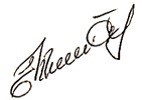 «30» серпня2022 р.Галузь знань …………….…05 Соціальні та поведінкові науки07 Управління та адмініструванняСпеціальність ……………...051 Економіка071 Облік і оподаткування072 Фінанси,  банківська справа та страхування075 Маркетинг242 Туризм291 Міжнародні відносини, суспільні комунікації та регіональні студіїОсвітній рівень…………….МагістрЗагальний обсяг ..………….8 кредитів ЄКТС (240 годин)Форма підсумкового контролюдиференційований залікТермін викладання ………..2-й семестрМова викладання ………….українськаПРС2засвоєння теоретичних і практичних знань з основ розробки та оцінки інвестиційних проектів; ПРС6розраховувати фінансові показники інвестиційного проекту.ПРС7розраховувати грошовий потік для прогнозування ефективності інвестиційного проекту.ПРС8формувати портфель цінних паперів.ПРС9визначати стратегії керування фінансами підприємства.ПРС12знаходити оптимальні рішення при плануванні інвестицій.ШифрЗміст результатів навчання за освітньо-професійною програмоюШифрЗміст дисциплінарних результатів навчання (ДРН)ПРС2засвоєння теоретичних і практичних знань з основ розробки та оцінки інвестиційних проектів;ПРС2 - 1засвоєння теоретичних і практичних знань з основ розробки та оцінки інвестиційних проектів, що ґрунтуються на чітких і прозорих критеріяхПРС6розраховувати фінансові показники інвестиційного проекту.ПРС6 - 1розраховувати фінансові показники інвестиційного проекту у сфері управління підприємством;ПРС7розраховувати грошовий потік для прогнозування ефективності інвестиційного проекту.ПРС7 - 1розраховувати грошовий потік для прогнозування ефективності інвестиційного проекту з у рахуванням змін у соціальному та  економічному середовищі ПРС8формувати портфель цінних паперів.ПРС8 - 1формувати портфель цінних паперів на базі знань економічної кібернетики;ПРС9визначати стратегії керування фінансами підприємства.ПРС9 - 1визначати стратегії керування фінансами підприємства, як соціально-економічних систем;ПРС12знаходити оптимальні рішення при плануванні інвестицій.ПРС12 - 1знаходити оптимальні рішення при плануванні інвестицій з метою ефективного управління соціально-економічними системами.Шифри ДРНВиди та тематика навчальних занятьОбсяг, годинОбсяг, годинОбсяг, годинШифри ДРНВиди та тематика навчальних занятьауд.СРСусього12334455ЛЕКЦІЇЛЕКЦІЇЛЕКЦІЇЛЕКЦІЇЛЕКЦІЇЛЕКЦІЇЛЕКЦІЇПРС12 – 1ВСТУП. 1 .ПОНЯТТЯ ІНВЕСТИЦІЙНОГО ПРОЕКТУ1.1. Етапи створення і реалізації проекту1.2. Типова процедура добору інвестиційних проектів5516162121ПРС12 – 1ПРС6 – 12 .ЗАГАЛЬНИЙ ПОРЯДОК РОЗРАХУНКУ ІНВЕСТИЦІЙНОГО ПРОЕКТУ3. ФІНАНСОВІ ПОКАЗНИКИ3.1. Оцінки фінансового стану підприємства3.2. Ефективність інвестиційних проектів5516162121ПРС12 – 1ПРС8 – 1ПРС6 – 13. РОЗРАХУНОК ГРОШОВОГО ПОТОКУ ДЛЯ ПРОГНОЗУВАННЯ ЕФЕКТИВНОСТІ ІНВЕСТИЦІЙНОГО ПРОЕКТУ3.1. Чиста приведена вартість проекту3.1.1. Вибір кроку розрахунку3.2. Премія за ризик3.3. Комерційна ефективність3.4. ЧДД чи ВНД? Як вибрати норму дисконту?3.5. Використання методу WACC3.6 . Ціна капіталу5516162121ПРС2 – 1ПРС8 – 1ПРС6 – 14. ЦІННІ ПАПЕРИ5.1 Формування портфеля цінних паперів на основі статистичних методів4.1.1. Усі цінні папери в портфелі цінних паперів взаємонезалежні4.1.2. Цінні папери в портфелі взаємозалежні4.1.2.1. Пряма кореляційна залежність цінних паперів4.1.2.2. Зворотна кореляційна залежність цінних паперів4,2. Оцінка портфеля цінних паперів методом β-оцінки4.3. Оптимізація співвідношення між ризиковими і безризиковими цінними паперами в портфелі цінних паперів4.4. Рівняння ефективної лінії ринку4.5. Характеристична лінія ринку4.6. Однофакторні міри оцінки ефективності інвестицій4.7. Оцінка акцій4.8. Оцінка облігацій4.9. Моделі оцінки вартості облігацій6616162222ПРС6 –1ПРС7 - 15. СТРАТЕГІЇ КЕРУВАННЯ ФІНАНСАМИ ПІДПРИЄМСТВА5.1. Оборотні кошти5.2. Компоненти оборотних коштів5.3. Керування коштами5.4. Керування дебіторською заборгованістю5.5. Керування виробничими запасами5.6. Керування короткостроковими вкладеннями в цінні папери5.6.1. Державні казначейські зобов'язання5.6.2. Страхування5.7. Точка i рівень беззбитковості5.8. Методи оптимізації структури капіталу5.9. Оцінка стійкості проекту (чутливості проекту до зміни зовнішніх умов). Змінні параметри5.10. Як враховувати вплив інфляції7716162323ПРАКТИЧНІ ЗАНЯТТЯПРАКТИЧНІ ЗАНЯТТЯПРАКТИЧНІ ЗАНЯТТЯПРАКТИЧНІ ЗАНЯТТЯПРАКТИЧНІ ЗАНЯТТЯПРАКТИЧНІ ЗАНЯТТЯПРАКТИЧНІ ЗАНЯТТЯПРС12 – 1ПРС6 – 11 .Розрахунок інвестиційного проектуМета роботи: зробити фінансові розрахунки по вихідним даним й аналіз рішення за критеріями ефективності.2 .Аналіз беззбитковості виробництва.Мета роботи: розрахунок точки беззбитковості і створення графіка беззбитковості виробництва. 3.  Аналіз фінансових коефіцієнтів.Мета роботи: зробити порівняльний аналіз стану підприємства по фінансових коефіцієнтах.4. Побудова оптимального балансу на підставі фінансових коефіцієнтів.Мета роботи: отримати навички вирішення оптимальних задач при розробці інвестиційного проекту.5. Формування оптимального портфеля цінних паперів.Мета роботи: Одержати практичні навички й уміння формування портфелів цінних паперів.6. Оптимальні рішення в інвестиційному проектуванніМета роботи: знайти оптимальні рішення по вкладенню грошей в різні інвестиційні проекти за критерієм прибутку.28288080108108РАЗОМРАЗОМРАЗОМ5656160160216216Лекції Лекції Лекції 28288080108108Практичні заняття Практичні заняття Практичні заняття 28288080108108РейтинговаКонвертації90…100відмінно / Excellent75…89добре / Good60…74задовільно / Satisfactory0…59незадовільно / FailДескриптори НРКВимоги до знань, умінь, комунікації, автономності та відповідальностіПоказникоцінки Знання Знання Знання спеціалізовані концептуальні знання, набуті у процесі навчання та/або професійної діяльності на рівні новітніх досягнень, які є основою для оригінального мислення та інноваційної діяльності, зокрема в контексті дослідницької роботи;критичне осмислення проблем у навчанні та /або професійній діяльності та на межі предметних галузейВідповідь відмінна – правильна, обґрунтована, осмислена.Характеризує наявність:спеціалізованих концептуальних знань на рівні новітніх досягнень;критичне осмислення проблем у навчанні та/або професійній діяльності та на межі предметних галузей95-100спеціалізовані концептуальні знання, набуті у процесі навчання та/або професійної діяльності на рівні новітніх досягнень, які є основою для оригінального мислення та інноваційної діяльності, зокрема в контексті дослідницької роботи;критичне осмислення проблем у навчанні та /або професійній діяльності та на межі предметних галузейВідповідь містить негрубі помилки або описки90-94спеціалізовані концептуальні знання, набуті у процесі навчання та/або професійної діяльності на рівні новітніх досягнень, які є основою для оригінального мислення та інноваційної діяльності, зокрема в контексті дослідницької роботи;критичне осмислення проблем у навчанні та /або професійній діяльності та на межі предметних галузейВідповідь правильна, але має певні неточності85-89спеціалізовані концептуальні знання, набуті у процесі навчання та/або професійної діяльності на рівні новітніх досягнень, які є основою для оригінального мислення та інноваційної діяльності, зокрема в контексті дослідницької роботи;критичне осмислення проблем у навчанні та /або професійній діяльності та на межі предметних галузейВідповідь правильна, але має певні неточності й недостатньо обґрунтована80-84спеціалізовані концептуальні знання, набуті у процесі навчання та/або професійної діяльності на рівні новітніх досягнень, які є основою для оригінального мислення та інноваційної діяльності, зокрема в контексті дослідницької роботи;критичне осмислення проблем у навчанні та /або професійній діяльності та на межі предметних галузейВідповідь правильна, але має певні неточності, недостатньо обґрунтована та осмислена 75-79спеціалізовані концептуальні знання, набуті у процесі навчання та/або професійної діяльності на рівні новітніх досягнень, які є основою для оригінального мислення та інноваційної діяльності, зокрема в контексті дослідницької роботи;критичне осмислення проблем у навчанні та /або професійній діяльності та на межі предметних галузейВідповідь фрагментарна70-74спеціалізовані концептуальні знання, набуті у процесі навчання та/або професійної діяльності на рівні новітніх досягнень, які є основою для оригінального мислення та інноваційної діяльності, зокрема в контексті дослідницької роботи;критичне осмислення проблем у навчанні та /або професійній діяльності та на межі предметних галузейВідповідь демонструє нечіткі уявлення студента про об'єкт вивчення65-69спеціалізовані концептуальні знання, набуті у процесі навчання та/або професійної діяльності на рівні новітніх досягнень, які є основою для оригінального мислення та інноваційної діяльності, зокрема в контексті дослідницької роботи;критичне осмислення проблем у навчанні та /або професійній діяльності та на межі предметних галузейРівень знань мінімально задовільний60-64спеціалізовані концептуальні знання, набуті у процесі навчання та/або професійної діяльності на рівні новітніх досягнень, які є основою для оригінального мислення та інноваційної діяльності, зокрема в контексті дослідницької роботи;критичне осмислення проблем у навчанні та /або професійній діяльності та на межі предметних галузейРівень знань незадовільний<60УмінняУмінняУміннярозв’язання складних задач і проблем, що потребує оновлення та інтеграції знань, часто в умовах неповної/недостатньої інформації та суперечливих вимог;провадження дослідницької та/або інноваційної діяльностіВідповідь характеризує уміння:виявляти проблеми;формулювати гіпотези;розв'язувати проблеми;оновлювати знання;інтегрувати знання;провадити інноваційну діяльность;провадити наукову діяльність95-100розв’язання складних задач і проблем, що потребує оновлення та інтеграції знань, часто в умовах неповної/недостатньої інформації та суперечливих вимог;провадження дослідницької та/або інноваційної діяльностіВідповідь характеризує уміння застосовувати знання в практичній діяльності з негрубими помилками90-94розв’язання складних задач і проблем, що потребує оновлення та інтеграції знань, часто в умовах неповної/недостатньої інформації та суперечливих вимог;провадження дослідницької та/або інноваційної діяльностіВідповідь характеризує уміння застосовувати знання в практичній діяльності, але має певні неточності при реалізації однієї вимоги 85-89розв’язання складних задач і проблем, що потребує оновлення та інтеграції знань, часто в умовах неповної/недостатньої інформації та суперечливих вимог;провадження дослідницької та/або інноваційної діяльностіВідповідь характеризує уміння застосовувати знання в практичній діяльності, але має певні неточності при реалізації двох вимог80-84розв’язання складних задач і проблем, що потребує оновлення та інтеграції знань, часто в умовах неповної/недостатньої інформації та суперечливих вимог;провадження дослідницької та/або інноваційної діяльностіВідповідь характеризує уміння застосовувати знання в практичній діяльності, але має певні неточності при реалізації трьох вимог75-79розв’язання складних задач і проблем, що потребує оновлення та інтеграції знань, часто в умовах неповної/недостатньої інформації та суперечливих вимог;провадження дослідницької та/або інноваційної діяльностіВідповідь характеризує уміння застосовувати знання в практичній діяльності, але має певні неточності при реалізації чотирьох вимог70-74розв’язання складних задач і проблем, що потребує оновлення та інтеграції знань, часто в умовах неповної/недостатньої інформації та суперечливих вимог;провадження дослідницької та/або інноваційної діяльностіВідповідь характеризує уміння застосовувати знання в практичній діяльності при виконанні завдань за зразком65-69розв’язання складних задач і проблем, що потребує оновлення та інтеграції знань, часто в умовах неповної/недостатньої інформації та суперечливих вимог;провадження дослідницької та/або інноваційної діяльностіВідповідь характеризує застосовувати знання при виконанні завдань за зразком, але з неточностями60-64розв’язання складних задач і проблем, що потребує оновлення та інтеграції знань, часто в умовах неповної/недостатньої інформації та суперечливих вимог;провадження дослідницької та/або інноваційної діяльностірівень умінь незадовільний<60КомунікаціяКомунікаціяКомунікаціязрозуміле і недвозначне донесення власних висновків, а також знань та пояснень, що їх обґрунтовують, до фахівців і нефахівців, зокрема до осіб, які навчаються;використання іноземних мов у професійній діяльностіЗрозумілість відповіді (доповіді). Мова:правильна;чиста;ясна;точна;логічна;виразна;лаконічна.Комунікаційна стратегія:послідовний і несуперечливий розвиток думки;наявність логічних власних суджень;доречна аргументації та її відповідність відстоюваним положенням;правильна структура відповіді (доповіді);правильність відповідей на запитання;доречна техніка відповідей на запитання;здатність робити висновки та формулювати пропозиції;використання іноземних мов у професійній діяльності95-100зрозуміле і недвозначне донесення власних висновків, а також знань та пояснень, що їх обґрунтовують, до фахівців і нефахівців, зокрема до осіб, які навчаються;використання іноземних мов у професійній діяльностіДостатня зрозумілість відповіді (доповіді) з незначними хибами;Доречна комунікаційна стратегія з незначними хибами90-94зрозуміле і недвозначне донесення власних висновків, а також знань та пояснень, що їх обґрунтовують, до фахівців і нефахівців, зокрема до осіб, які навчаються;використання іноземних мов у професійній діяльностіДобра зрозумілість відповіді (доповіді) та доречна комунікаційна стратегія (сумарно не реалізовано три вимоги)85-89зрозуміле і недвозначне донесення власних висновків, а також знань та пояснень, що їх обґрунтовують, до фахівців і нефахівців, зокрема до осіб, які навчаються;використання іноземних мов у професійній діяльностіДобра зрозумілість відповіді (доповіді) та доречна комунікаційна стратегія (сумарно не реалізовано чотири вимоги)80-84зрозуміле і недвозначне донесення власних висновків, а також знань та пояснень, що їх обґрунтовують, до фахівців і нефахівців, зокрема до осіб, які навчаються;використання іноземних мов у професійній діяльностіДобра зрозумілість відповіді (доповіді) та доречна комунікаційна стратегія (сумарно не реалізовано п’ять вимог)75-79зрозуміле і недвозначне донесення власних висновків, а також знань та пояснень, що їх обґрунтовують, до фахівців і нефахівців, зокрема до осіб, які навчаються;використання іноземних мов у професійній діяльностіЗадовільна зрозумілість відповіді (доповіді) та доречна комунікаційна стратегія (сумарно не реалізовано сім вимог)70-74зрозуміле і недвозначне донесення власних висновків, а також знань та пояснень, що їх обґрунтовують, до фахівців і нефахівців, зокрема до осіб, які навчаються;використання іноземних мов у професійній діяльностіЗадовільна зрозумілість відповіді (доповіді) та комунікаційна стратегія з хибами (сумарно не реалізовано дев’ять вимог)65-69зрозуміле і недвозначне донесення власних висновків, а також знань та пояснень, що їх обґрунтовують, до фахівців і нефахівців, зокрема до осіб, які навчаються;використання іноземних мов у професійній діяльностіЗадовільна зрозумілість відповіді (доповіді) та комунікаційна стратегія з хибами (сумарно не реалізовано 10 вимог)60-64зрозуміле і недвозначне донесення власних висновків, а також знань та пояснень, що їх обґрунтовують, до фахівців і нефахівців, зокрема до осіб, які навчаються;використання іноземних мов у професійній діяльностіРівень комунікації незадовільний<60Автономність та відповідальністьАвтономність та відповідальністьАвтономність та відповідальністьвідповідальність за розвиток професійного знання і практик, оцінку стратегічного розвитку команди;здатність до подальшого навчання, яке значною мірою є автономним та самостійнимВідмінне володіння компетенціями:використання принципів та методів організації діяльності команди;ефективний розподіл повноважень в структурі команди;підтримка врівноважених стосунків з членами команди (відповідальність за взаємовідносини);стресовитривалість; саморегуляція; трудова активність в екстремальних ситуаціях;рівень особистого ставлення до справи;володіння всіма видами навчальної діяльності;ступінь володіння фундаментальними знаннями;належний рівень сформованості загальнонавчальних умінь і навичок95-100відповідальність за розвиток професійного знання і практик, оцінку стратегічного розвитку команди;здатність до подальшого навчання, яке значною мірою є автономним та самостійнимУпевнене володіння компетенціями автономності та відповідальності з незначними хибами90-94відповідальність за розвиток професійного знання і практик, оцінку стратегічного розвитку команди;здатність до подальшого навчання, яке значною мірою є автономним та самостійнимДобре володіння компетенціями автономності та відповідальності (не реалізовано дві вимоги)85-89відповідальність за розвиток професійного знання і практик, оцінку стратегічного розвитку команди;здатність до подальшого навчання, яке значною мірою є автономним та самостійнимДобре володіння компетенціями автономності та відповідальності (не реалізовано три вимоги)80-84відповідальність за розвиток професійного знання і практик, оцінку стратегічного розвитку команди;здатність до подальшого навчання, яке значною мірою є автономним та самостійнимДобре володіння компетенціями автономності та відповідальності (не реалізовано чотири вимоги)75-79відповідальність за розвиток професійного знання і практик, оцінку стратегічного розвитку команди;здатність до подальшого навчання, яке значною мірою є автономним та самостійнимЗадовільне володіння компетенціями автономності та відповідальності (не реалізовано п’ять вимог)70-74відповідальність за розвиток професійного знання і практик, оцінку стратегічного розвитку команди;здатність до подальшого навчання, яке значною мірою є автономним та самостійнимЗадовільне володіння компетенціями автономності та відповідальності (не реалізовано шість вимог)65-69відповідальність за розвиток професійного знання і практик, оцінку стратегічного розвитку команди;здатність до подальшого навчання, яке значною мірою є автономним та самостійнимЗадовільне володіння компетенціями автономності та відповідальності (рівень фрагментарний)60-64відповідальність за розвиток професійного знання і практик, оцінку стратегічного розвитку команди;здатність до подальшого навчання, яке значною мірою є автономним та самостійнимРівень автономності та відповідальності незадовільний<60